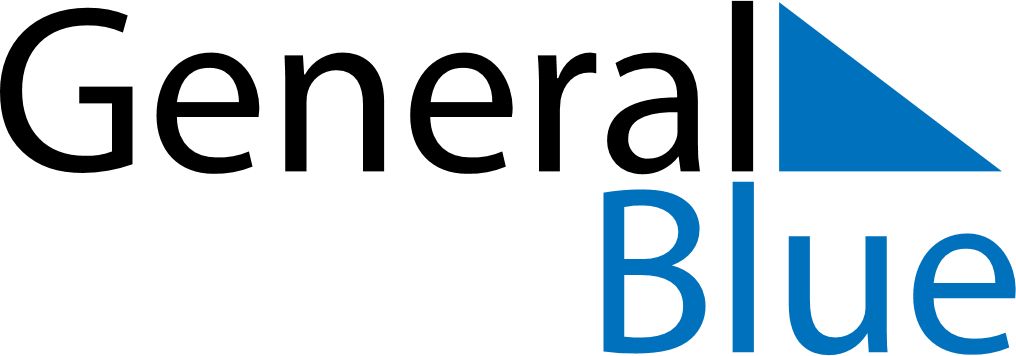 Latvia 2029 HolidaysLatvia 2029 HolidaysDATENAME OF HOLIDAYJanuary 1, 2029MondayNew Year’s DayMarch 30, 2029FridayGood FridayApril 1, 2029SundayEaster SundayApril 2, 2029MondayEaster MondayMay 1, 2029TuesdayLabour DayMay 4, 2029FridayRestoration of Independence dayMay 13, 2029SundayMother’s DayJune 23, 2029SaturdayMidsummer EveJune 24, 2029SundayMidsummerNovember 18, 2029SundayRepublic DayNovember 19, 2029MondayRepublic Day (substitute day)December 24, 2029MondayChristmas EveDecember 25, 2029TuesdayChristmas DayDecember 26, 2029WednesdayBoxing DayDecember 31, 2029MondayNew Year’s Eve